GYN MMR Templates: Each line begins with the phrase that can be typed into the box that opens when the "CTRL-A" combination is pressed OR when the "Canned Message" icon is selected on the left side of the toolbar...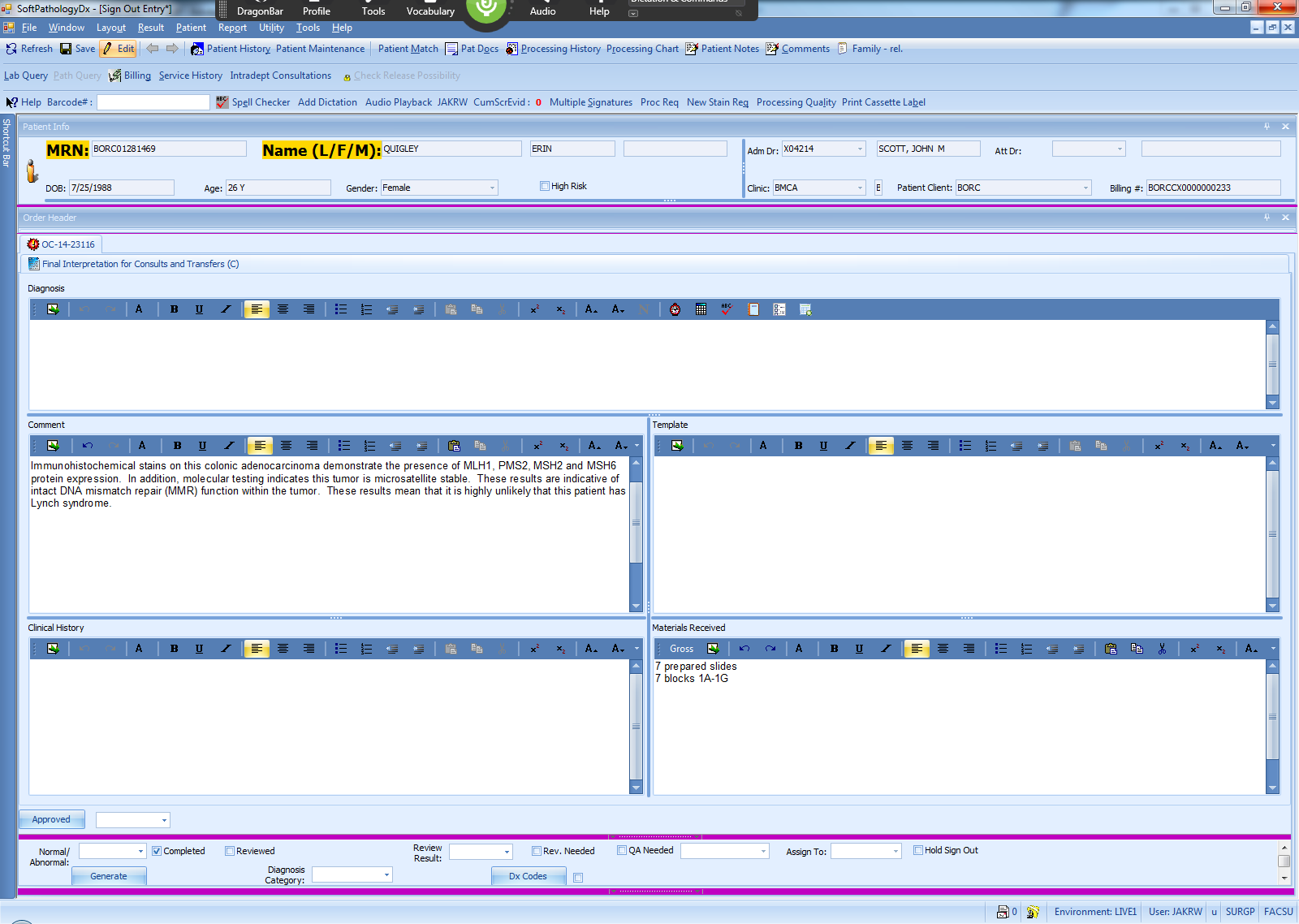 GYNMMRALLPOS: Immunohistochemical stains demonstrate the presence of MLH1, PMS2, MSH2 and MSH6 protein expression by the tumor cells. These results indicate that DNA mismatch repair function in this tumor is probably intact (low probability of microsatellite instability-high). GYNMMRMLH1: Immunohistochemical stains demonstrate loss of nuclear expression of MLH1 and PMS2 proteins in tumor cells, with intact expression of MSH2 and MSH6 proteins. Testing for MLH1 promoter hypermethylation will be ordered, and the result will be issued in a separate molecular report. GYNMMRMSH2: Immunohistochemical stains demonstrate a loss of of nuclear expression of MSH2 and MSH6 proteins in the tumor cells, with intact expression of MLH1 and PMS2. This finding indicates a high probability of Lynch syndrome. Genetic counseling and additional genetic testing are indicated.GGYNMMRPMS2:  Immunohistochemical stains on this endometrial carcinoma demonstrate a loss of PMS2 expression with intact expression of MLH1, MSH2 and MSH6. This finding indicates that the patient may be at risk for Lynch syndrome. Genetic counseling and additional genetic testing are indicated.GYNMMRMSH6: Immunohistochemical stains demonstrate a loss of nuclear expression of MSH6 protein in the tumor cells, with intact expression MLH1, PMS2, and MSH2 proteins. This finding indicate a high probability of Lynch syndrome. Genetic counseling and additional genetic testing are indicated.